EUROPEAN VEGETATION SURVEY15th Workshop - CATANIA (Italy), March 26-30, 2006IMAGES FROM FIELD-EXCURSION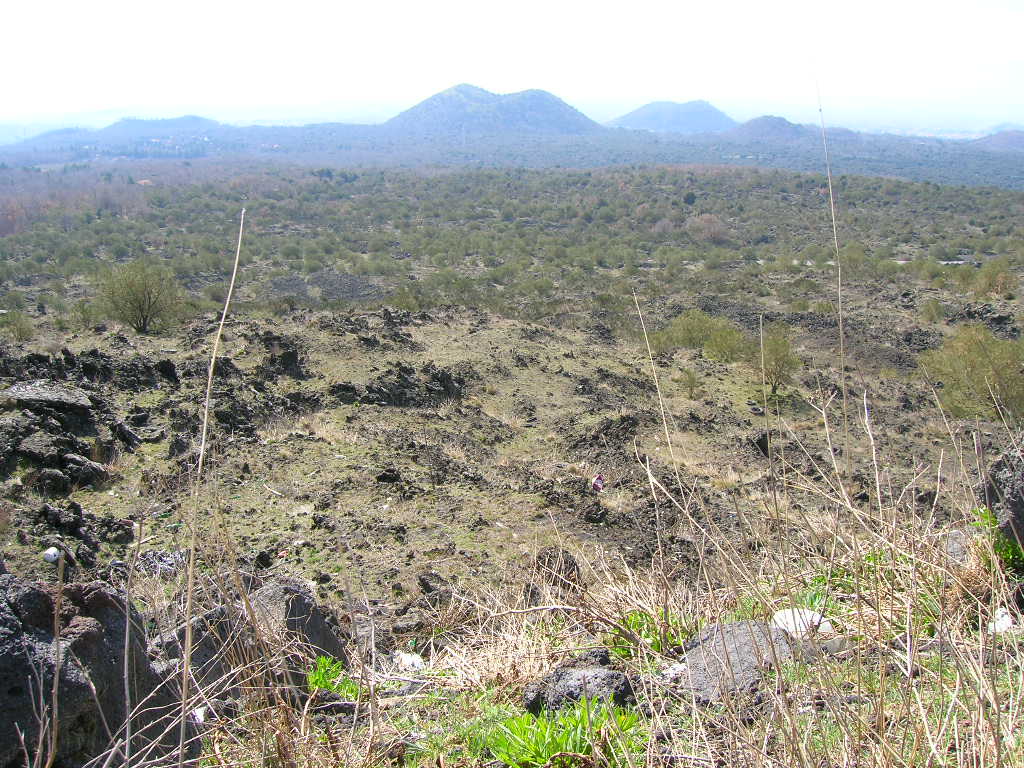 Monte Etna - Sicily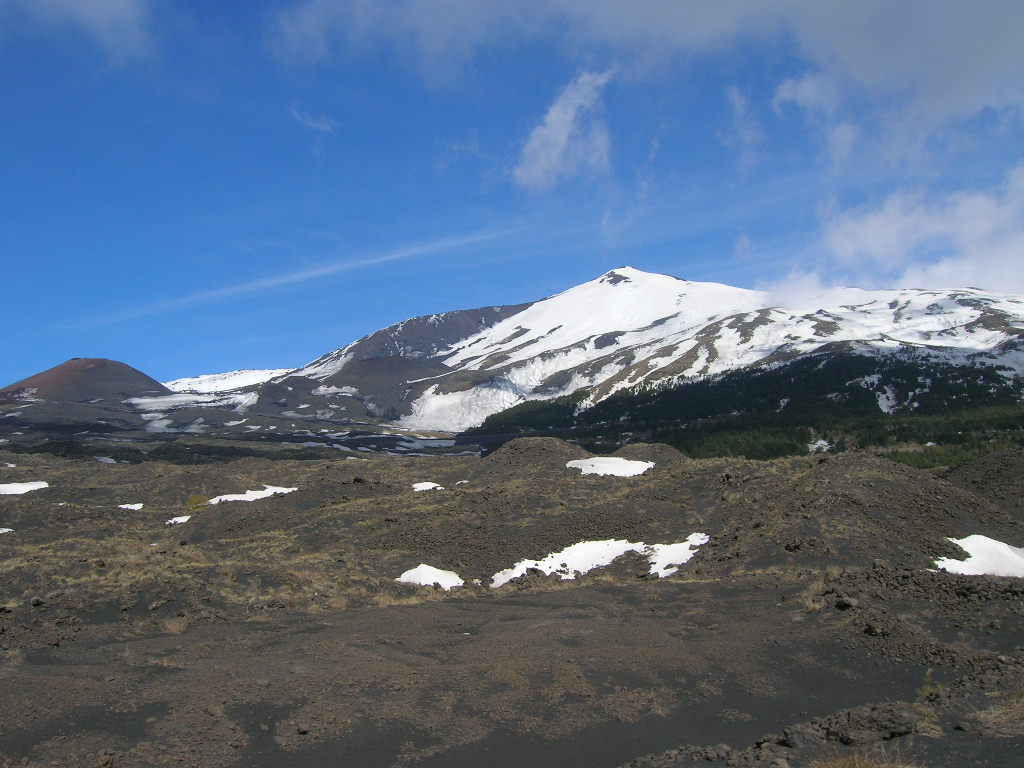 Monte Etna - Sicily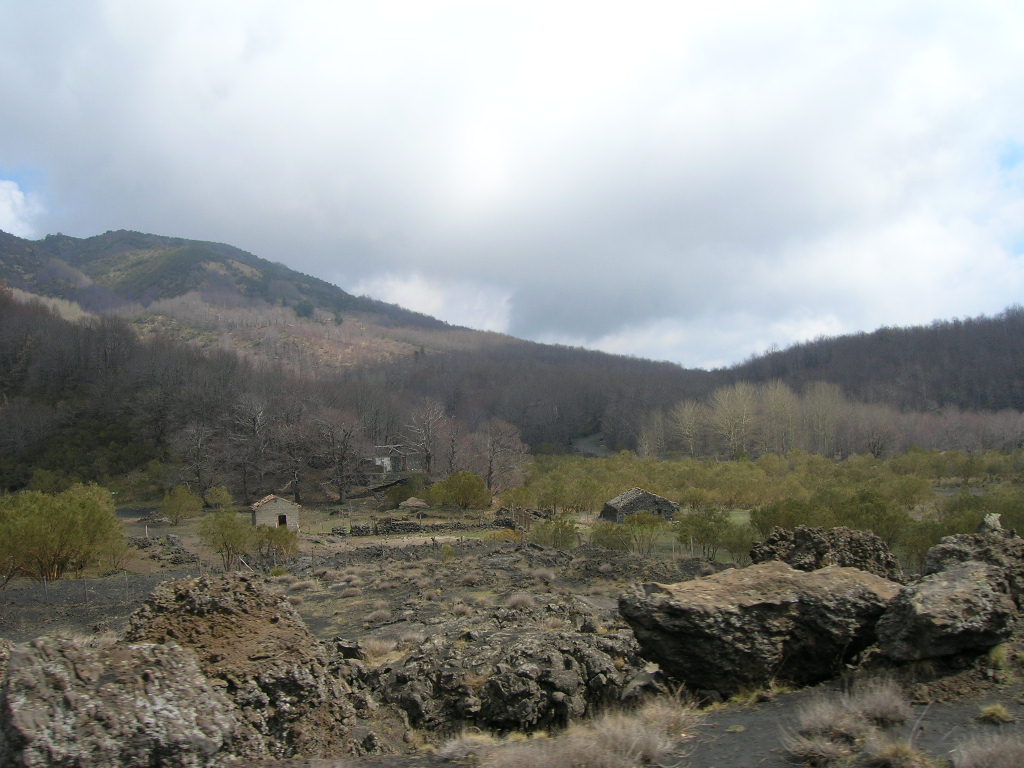 Monte Etna – Sicily (Genista aetnensis sites and Quercus cerris and Castnea Sativa forest)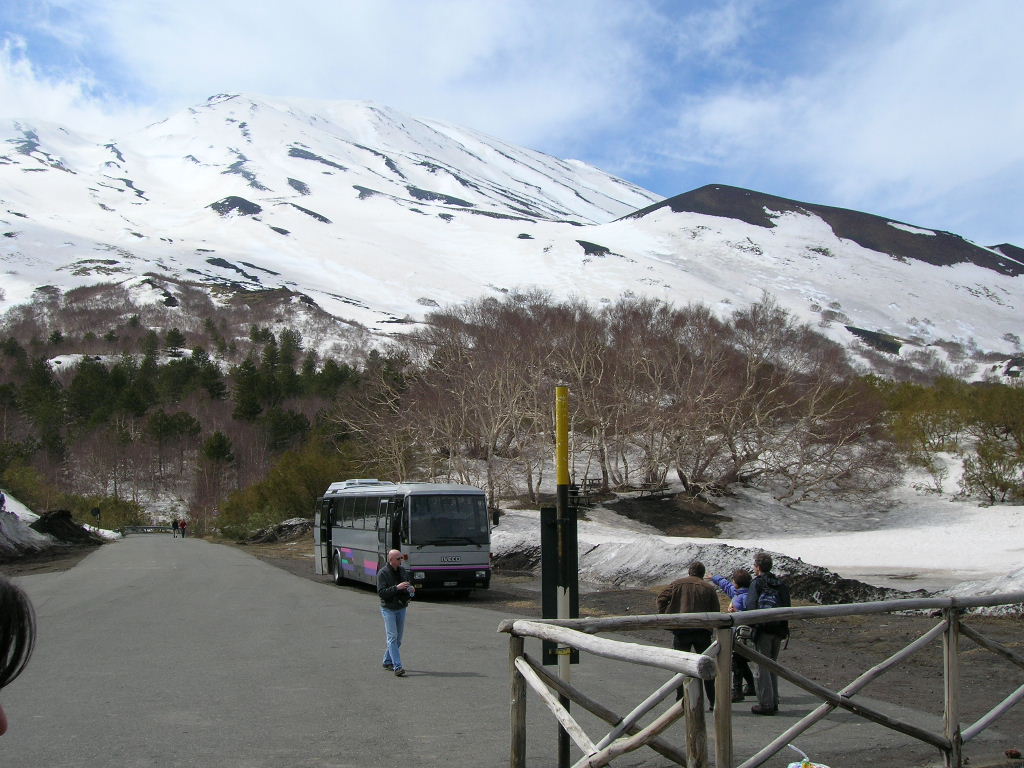 Monte Etna - Sicily (Betula aetnensis sites)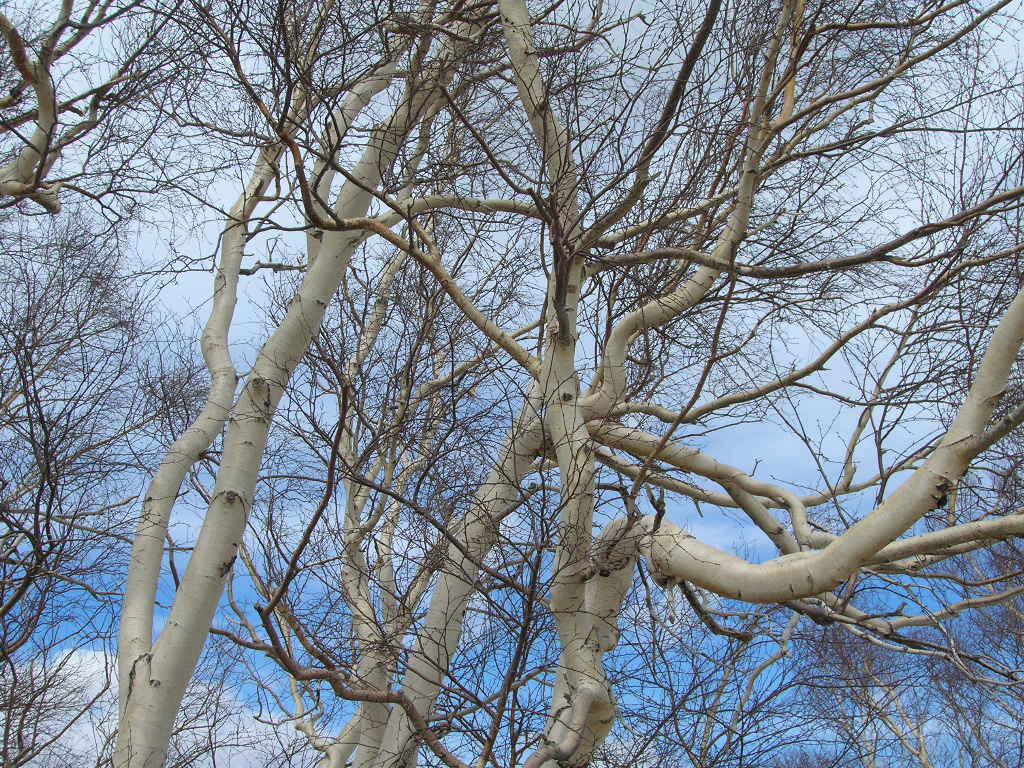 Monte Etna - Sicily (Betula aetnensis)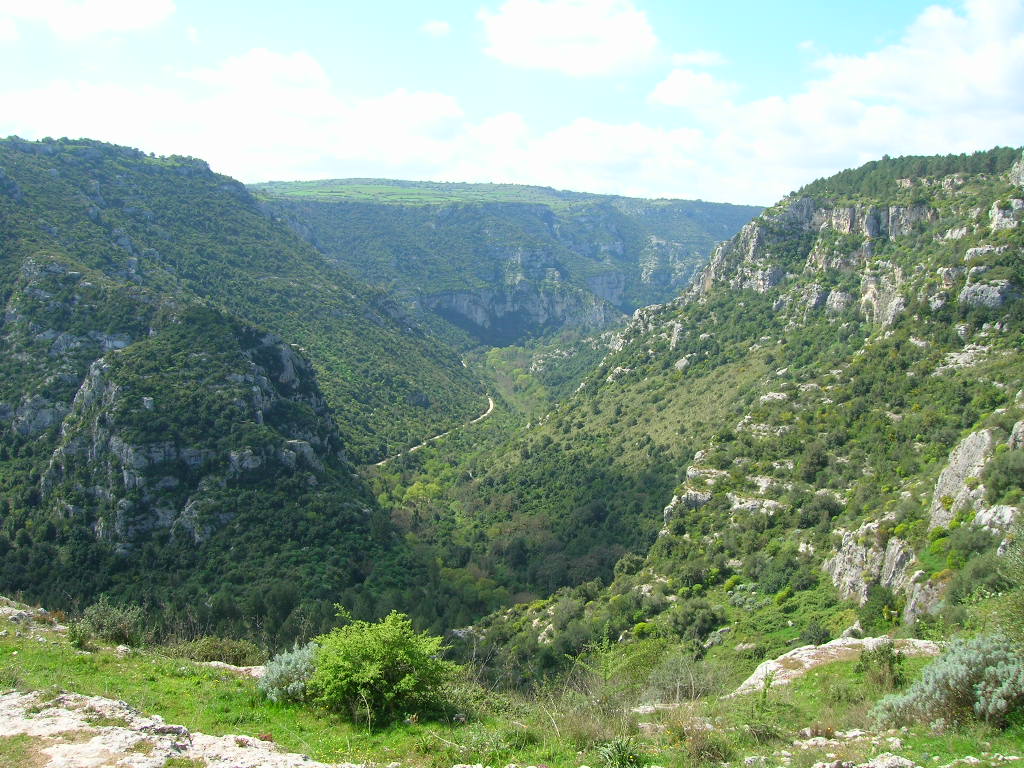 Valle dell'Anapo - Sicily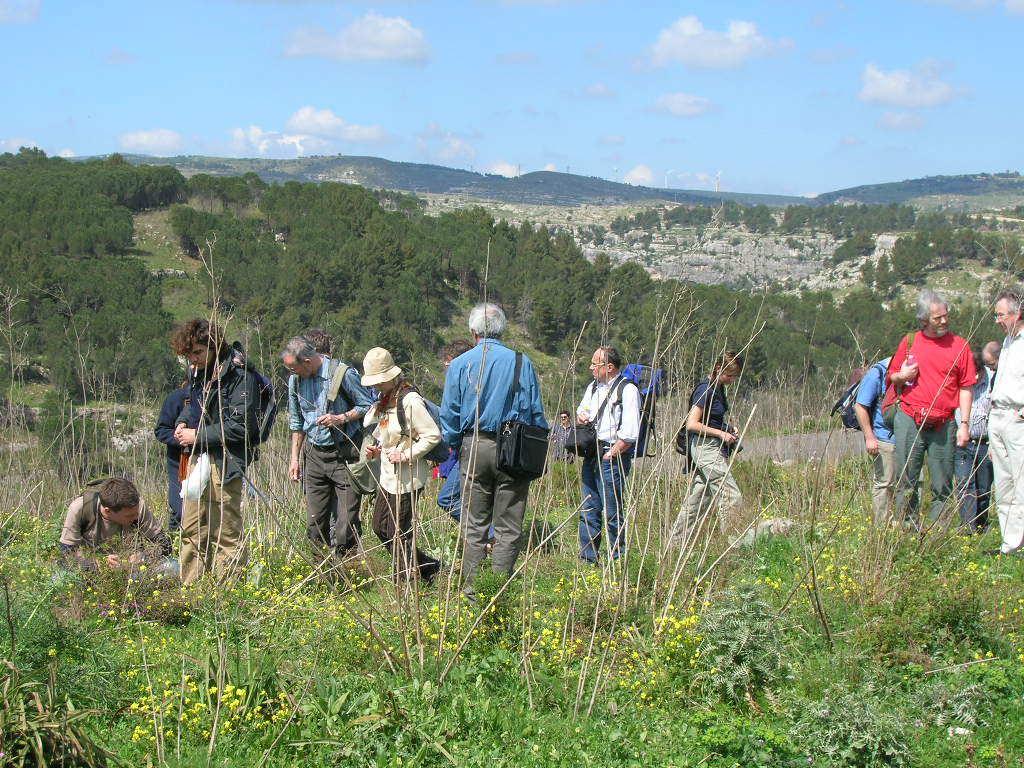 Valle dell'Anapo - Sicily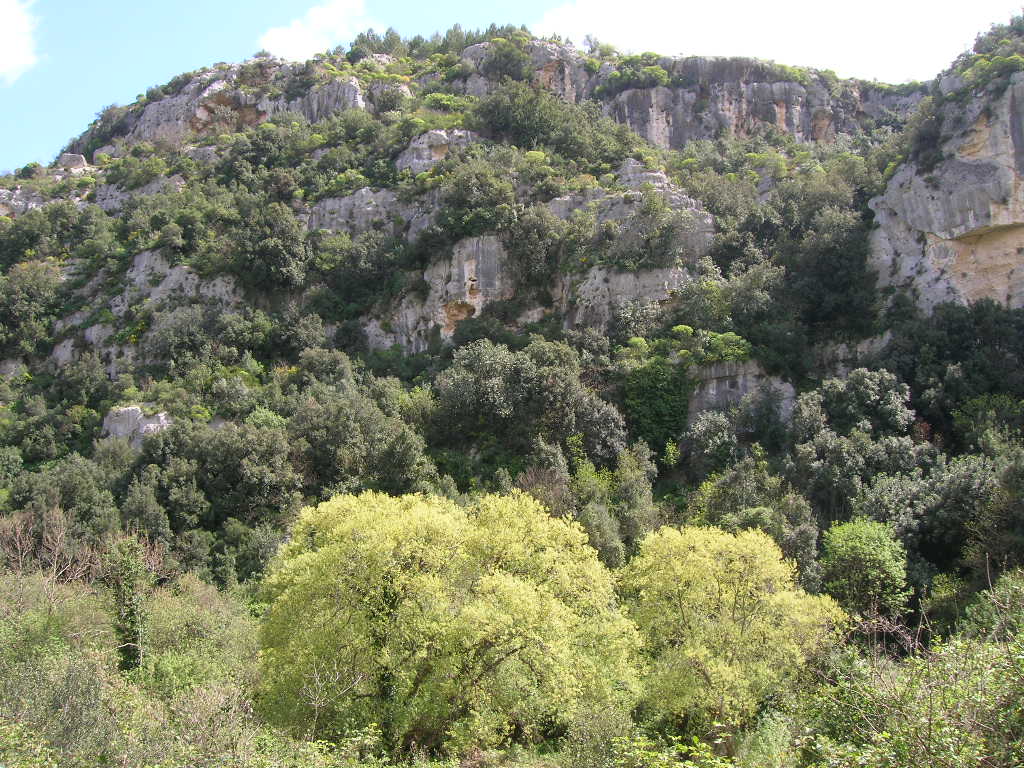 Valle dell'Anapo – Sicily (calcareous cliffs occupied by Oleo-Ceratonion communities)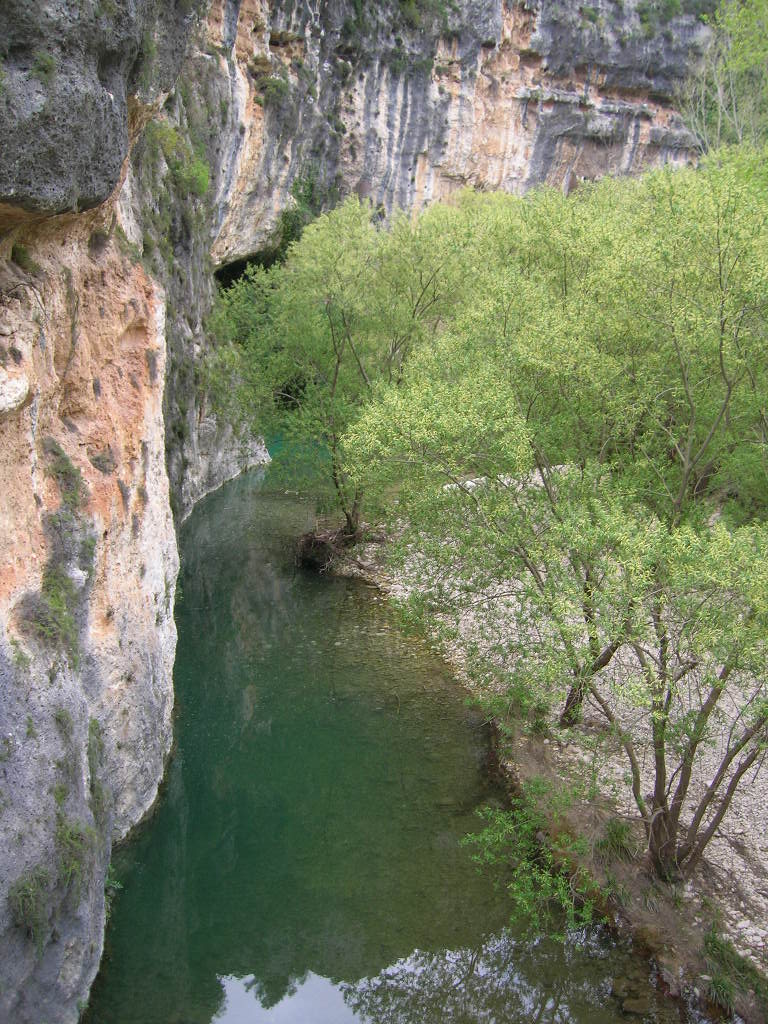 Valle dell'Anapo - Sicily